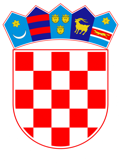 VLADA REPUBLIKE HRVATSKEZagreb, 30. ožujka 2023.______________________________________________________________________________________________________________________________________________________________________________________________________________________________Na temelju članka 15. stavka 2. Zakona o sustavu strateškog planiranja i upravljanja razvojem Republike Hrvatske („Narodne novine“, br. 123/17. i 151/22.), Vlada Republike Hrvatske je na sjednici održanoj  _________2023. donijelaU R E D B Uo smjernicama za izradu akata strateškog planiranja od nacionalnog značaja i od značaja za jedinice lokalne i područne (regionalne) samoupraveI. OPĆE ODREDBESvrha UredbeČlanak 1.(1) Ovom Uredbom propisuju se smjernice za izradu akata strateškog planiranja od nacionalnog značaja i od značaja za jedinice lokalne i područne (regionalne) samouprave.(2) Smjernice iz stavka 1. ovoga članka sadržavaju svrhu, obvezni sadržaj i postupke vezane za izradu, izmjenu, dopunu i donošenje akata strateškog planiranja od nacionalnog značaja i od značaja za jedinice lokalne i područne (regionalne) samouprave.Područje primjene UredbeČlanak 2.(1) Odredbe ove Uredbe primjenjuju se na sve akte strateškog planiranja od nacionalnog značaja iz članka 16. Zakona o sustavu strateškog planiranja i upravljanja razvojem Republike Hrvatske (u daljnjem tekstu: Zakon), izuzev programa Vlade Republike Hrvatske, i od značaja za jedinice lokalne i područne (regionalne) samouprave iz članka 22. Zakona.(2) Akti strateškog planiranja iz stavka 1. ovoga članka izrađuju se i provode u skladu s načelima strateškog planiranja i upravljanja razvojem propisanim Zakonom.(3) Obveznici primjene postupaka propisanih ovom Uredbom su koordinatori za strateško planiranje u tijelima državne uprave, regionalni koordinatori i lokalni koordinatori.(4) Koordinaciju primjene postupaka propisanih ovom Uredbom vrši Koordinacijsko tijelo.(5) Obveznici iz stavka 3. ovoga članka dužni su tijekom izrade akata strateškog planiranja iz stavka 1. ovoga članka te provedbe postupaka propisanih ovom Uredbom primjenjivati upute Koordinacijskog tijela.II. DUGOROČNI AKTI STRATEŠKOG PLANIRANJASvrha dugoročnih akata strateškog planiranjaČlanak 3.Nacionalna razvojna strategija, višesektorske i sektorske strategije su dugoročni akti strateškog planiranja koji se donose sa svrhom utvrđivanja glavnih razvojnih smjerova i strateških ciljeva za provedbu razvojnih politika u razdoblju od najmanje deset godina.Obvezni sadržaj dugoročnih akata strateškog planiranjaČlanak 4.(1) Nacionalna razvojna strategija obvezno sadrži:a)	viziju razvoja Republike Hrvatskeb)	opis razvojnih potreba i razvojnih potencijalac)	razvojne smjeroved)	strateške ciljeve Republike Hrvatske te njihov opise)	pokazatelje učinka (iz biblioteke pokazatelja) s početnim i ciljnim vrijednostima svakog pojedinog pokazatelja za razdoblje važenja aktaf)	indikativni popis akata strateškog planiranja koji izravno podupiru provedbu razvojnih smjerova i strateških ciljevag)	indikativni financijski okvir s prikazom financijskih pretpostavki za provedbu strateških ciljevah)	opis primjene načela partnerstva i)	opis okvira za praćenje i vrednovanje.(2) Sektorske i višesektorske strategije obvezno sadrže:a)	viziju razvoja jednog ili više upravnih područja, usklađenu s razvojnim smjerovima iz Nacionalne razvojne strategijeb)	analizu stanja i / ili opis razvojnih potreba i razvojnih potencijalac)	strateške ciljeve jednog ili više upravnih područja s njihovim opisomd)	pokazatelje učinka (iz biblioteke pokazatelja) s početnim i ciljnim vrijednostima svakog pojedinog pokazatelja za razdoblje važenja aktae)	opis provedbenih mehanizamaf)	terminski plan provedbe projekata od strateškog značaja s naznačenim ključnim koracima i rokovima u provedbi (ako je primjenjivo)g)	indikativni popis srednjoročnih akata strateškog planiranja koji izravno podupiru provedbu strateških ciljevah)	indikativni financijski okvir s prikazom financijskih pretpostavki za provedbu strateških ciljevai)	opis primjene načela partnerstvaj)	opis okvira za praćenje i vrednovanje.(3) Ukoliko je sadržaj sektorskih i višesektorskih strategija iz stavka 2. ovoga članka propisan posebnim zakonom, tada nositelj izrade postupa sukladno odredbama posebnog zakona, primjenjujući pritom načela strateškog planiranja i upravljanja razvojem definirana Zakonom i odredbe ove Uredbe na odgovarajući način.Pokretanje postupka izrade, izmjene i dopune dugoročnih akata strateškog planiranjaČlanak 5.(1) Postupak izrade nove nacionalne razvojne strategije pokreće se odlukom Vlade Republike Hrvatske (u daljnjem tekstu: Vlada), a započinje najmanje dvije godine prije isteka razdoblja važenja postojeće Nacionalne razvojne strategije.(2) Izrada sektorske ili višesektorske strategije, ukoliko drugačije ne proizlazi iz posebnog zakona, pokreće se odlukom Vlade, na prijedlog tijela državne uprave nadležnog za odgovarajuće upravno područje ili na prijedlog Koordinacijskog tijela.(3) Vlada odlukom utvrđuje nositelja izrade i obuhvat sektorske ili višesektorske strategije iz stavka 2. ovoga članka.(4) Razdoblje važenja nacionalne razvojne strategije i sektorske ili višesektorske strategije iz stavka 2. ovoga članka utvđuje se odlukom o donošenju.(5) Prijedlog za pokretanje postupka izrade, izmjene ili dopune sektorske ili višesektorske strategije, ukoliko drugačije ne proizlazi iz posebnog zakona, podnosi tijelo državne uprave nadležno za oblikovanje i provedbu javne politike u odgovarajućem upravnom području, na obrascu kojeg će izraditi Koordinacijsko tijelo i sukladno uputama Koordinacijskog tijela.(6) Ukoliko obveza izrade sektorske ili višesektorske strategije proizlazi iz posebnog zakona, nositelj izrade, umjesto prijedloga iz stavka 5. ovoga članka, Koordinacijskom tijelu dostavlja obavijest o početku postupka izrade, izmjene ili dopune sektorske ili višesektorske strategije.III. SREDNJOROČNI AKTI STRATEŠKOG PLANIRANJASvrha srednjoročnih akata strateškog planiranjaČlanak 6.Srednjoročni akti strateškog planiranja donose se sa svrhom razrade dugoročnih nacionalnih, sektorskih ili višesektorskih strateških ciljeva za plansko razdoblje koje traje od pet do deset godina, ukoliko drugačije ne proizlazi iz posebnog zakona.Vrste srednjoročnih akata strateškog planiranja prema sadržajnom obuhvatuČlanak 7.(1) Nacionalni planovi su srednjoročni akti strateškog planiranja koje donosi Vlada.(2) Planovi razvoja jedinica lokalne i područne (regionalne) samouprave su srednjoročni akti strateškog planiranja koje donose predstavnička tijela jedinica lokalne i područne (regionalne) samouprave.Obvezni sadržaj srednjoročnih akata strateškog planiranjaČlanak 8.(1) Nacionalni planovi obvezno sadrže:a)	viziju razvoja, usklađenu s Nacionalnom razvojnom strategijom i povezanim dugoročnim aktima strateškog planiranjab)	analizu stanja i / ili opis razvojnih potreba i potencijalac)	odabrane strateške ciljeve iz Nacionalne razvojne strategije ili povezanih hijerarhijski nadređenih akata strateškog planiranja s ciljnim vrijednostima pripadajućih pokazatelja učinkad)	posebne ciljeve s njihovim opisom e)	popis pokazatelja ishoda (iz biblioteke pokazatelja) s početnim  i ciljnim vrijednostima svakog pojedinog pokazatelja za razdoblje važenja aktaf)	popis mjera za provedbu posebnih ciljeva s rokovima izvršenjag)	indikativni financijski okvir s prikazom financijskih pretpostavki za provedbu posebnih ciljevah)	terminski plan provedbe projekata od strateškog značaja s naznačenim ključnim koracima i rokovima u provedbi (ako je primjenjivo)i)	opis primjene načela partnerstvaj)	opis usklađenosti s Nacionalnom razvojnom strategijom, sektorskim i višesektorskim strategijamak)	opis okvira za praćenje i vrednovanje.(2) Mjere za provedbu posebnih ciljeva iz nacionalnih planova razrađuju se u akcijskim planovima iz članka 21.a Zakona i preuzimaju u provedbene programe tijela nadležnih za provedbu.(3) Ukoliko je sadržaj srednjoročnog akta strateškog planiranja propisan posebnim zakonom, tada nositelj izrade postupa sukladno odredbama posebnog zakona, primjenjujući pritom načela strateškog planiranja i upravljanja razvojem definirana Zakonom te primjenjujući odredbe ove Uredbe na odgovarajući način.(4) Odredbe stavka 1. ovoga članka primjenjuju se na odgovarajući način i na sadržaj planova razvoja jedinica lokalne i područne (regionalne) samouprave.(5) Mjere za provedbu posebnih ciljeva iz planova razvoja jedinica lokalne i područne (regionalne) samouprave preuzimaju se i razrađuju u provedbenim programima tijela nadležnih za provedbu.Pokretanje postupka izrade, izmjene i dopune srednjoročnih akata strateškog planiranjaČlanak 9.(1) Vlada, na prijedlog tijela državne uprave nadležnog za odgovarajuće upravno područje, nakon prethodno pribavljenog mišljenja Koordinacijskog tijela, odlukom utvrđuje obvezu izrade nacionalnog plana, nositelja izrade te obuhvat i razdoblje važenja, ukoliko drugačije ne proizlazi iz posebnog zakona.(2) Tijelo državne uprave prijedlog za pokretanje postupka izrade, izmjene ili dopune nacionalnog plana iz stavka 1. ovoga članka podnosi na obrascu kojeg će izraditi Koordinacijsko tijelo i sukladno uputama Koordinacijskog tijela.(3) Ukoliko obveza izrade nacionalnog plana proizlazi iz posebnog zakona, nositelj izrade umjesto prijedloga iz stavka 2. ovoga članka, Koordinacijskom tijelu dostavlja obavijest o početku postupka izrade, izmjene ili dopune nacionalnog plana.Izrada planova razvoja jedinica lokalne i područne (regionalne) samoupraveČlanak 10.(1) Planovi razvoja jedinica lokalne i područne (regionalne) samouprave izrađuju se na osnovu odluke predstavničkog tijela jedinice lokalne, odnosno područne (regionalne)  samouprave.(2) Predstavničko tijelo jedinice lokalne ili područne (regionalne) samouprave odlukom iz stavka 1. ovoga članka utvrđuje nositelja izrade, obuhvat i razdoblje važenja plana razvoja jedinica lokalne i područne (regionalne) samouprave.(3) Planove razvoja jedinica lokalne i područne (regionalne) samouprave mogu zajednički pripremiti dvije ili više jedinica lokalne i / ili područne (regionalne) samouprave.IV. KRATKOROČNI AKTI STRATEŠKOG PLANIRANJAProvedbeni programiČlanak 11.(1) Provedbeni programi tijela državne uprave obuhvaćaju razdoblje od četiri godine, povezani su s državnim proračunom i sadrže mjere za provedbu ciljeva programa Vlade, nacionalnih planova iz članka 7. stavka 1. ove Uredbe i ostalih povezanih akata strateškog planiranja.(2) Provedbeni programi jedinica lokalne i područne (regionalne) samouprave obuhvaćaju razdoblje od četiri godine, povezani su s proračunom jedinica lokalne i područne (regionalne) samouprave i sadrže mjere za provedbu planova razvoja jedinica lokalne i područne (regionalne) samouprave iz članka 7. stavka 2. ove Uredbe.(3) Provedbeni programi tijela državne uprave i provedbeni programi jedinica lokalne i područne (regionalne) samouprave obuhvaćaju i druga javnopravna tijela iz njihova djelokruga, bez obzira na pravnu osobnost.Obvezni sadržaj provedbenih programaČlanak 12.(1) Provedbeni programi tijela državne uprave obvezno sadrže:a)	viziju, misiju i djelokrug rada tijela državne upraveb)	opis kratkoročnih razvojnih izazova i potencijala c)	odabir posebnih ciljeva, prioriteta ili ciljeva iz Programa Vlade i drugih povezanih akata strateškog planiranjad)	opis mjera razrađenih u svrhu provedbe povezanih, hijerarhijski nadređenih akata strateškog planiranja s ključnim točkama ostvarenjae)	pokazatelje rezultata s definiranim početnim i ciljnim vrijednostima pokazatelja rezultata za svaku godinu provedbe mjere ili razdoblje važenja aktaf)	procjenu troška provedbe pojedine mjereg)	poveznicu na izvor financiranja u proračunuh)	rokove provedbe mjera i postignuća pripadajućih ključnih točaka ostvarenjai)	opis okvira za praćenje provedbe.(2) Odredbe stavka 1. ovoga članka primjenjuju se na odgovarajući način i na sadržaj provedbenih programa jedinica lokalne i područne (regionalne) samouprave.Postupak izrade, izmjene i dopune provedbenih programaČlanak 13.(1) Čelnik tijela državne uprave odobrava provedbeni program tijela državne uprave u roku od 120 dana od dana stupanja na dužnost.(2) U slučaju izmjene čelnika tijela u razdoblju trajanja mandata Vlade novi čelnik tijela mora preispitati postojeći i, po potrebi, odobriti novi provedbeni program u roku od 90 dana od dana preuzimanja dužnosti.(3) Iznimno od stavka 2. ovoga članka, novi provedbeni program ne mora biti pripremljen ukoliko je u trenutku preuzimanja dužnosti čelnika tijela do sljedećih redovnih izbora preostalo manje od jedne godine.(4) Stavci 1. do 3. ovoga članka primjenjuju se na odgovarajući način i na jedinice lokalne i područne (regionalne) samouprave.(5) Provedbeni programi tijela državne uprave i provedbeni programi jedinica lokalne i područne (regionalne) samouprave ažuriraju se jednom godišnje ili prema potrebi, u cilju prilagođavanja izmijenjenim okolnostima provedbe, fiskalnom okruženju te novonastalim obvezama provedbe javnih politika.Akcijski planoviČlanak 14.Akcijski planovi su kratkoročni akti koji se donose sa svrhom razrade provedbe nacionalnih planova iz članka 7. stavka 1. ove Uredbe.Obvezni sadržaj akcijskih planovaČlanak 15.(1) Akcijski planovi obvezno sadrže sljedeće elemente strateškog i provedbenog okvira srednjoročnih akata strateškog planiranja:a)	poveznicu s elementima strateškog i provedbenog okvira hijerarhijski nadređenih akata strateškog planiranjab)	popis posebnih ciljeva definiranih u svrhu ostvarivanja strateških ciljeva iz nacionalne razvojne strategije i povezanih hijerarhijski nadređenih akata strateškog planiranjac)	popis pokazatelja ishoda svakog definiranog posebnog cilja, s pripadajućim početnim i ciljnim vrijednostima za ukupno razdoblje važenja akta d)	ciljne vrijednosti pokazatelja ishoda, pojedinačno za svaku godinu važenja akcijskog planae)	indikativni iznos ukupnih potrebnih sredstava za provedbu pojedinog posebnog cilja s poveznicom na planirani izvor financiranja u državnom proračunu Republike Hrvatskef)	mjere za provedbu posebnih ciljeva s njihovim opisomg)	rokove i nadležnosti za provedbu mjerah)	pokazatelje rezultata svake pojedine mjerei)	procjenu troška provedbe (ili fiskalni učinak na proračun) pojedine mjerej)	poveznicu na izvor financiranja pojedine mjere.(2) Mjere definirane akcijskim planovima tijela nadležna za provedbu obvezno preuzimaju u provedbene programe iz članka 21. Zakona, u skladu s uputama Koordinacijskog tijela.Pokretanje postupka izrade, izmjene i dopune akcijskog planaČlanak 16.(1) Akcijske planove donosi Vlada za razdoblje provedbe, u pravilu, od tri do četiri godine.(2) Nositelj izrade akcijskoga plana istovjetan je nositelju izrade nacionalnog plana na kojeg se odnosi akcijski plan.(3) Nositelj izrade iz stavka 2. ovoga članka pokreće postupak izrade novog akcijskog plana za pripadajući nacionalni plan najkasnije devet mjeseci prije isteka razdoblja važenja prethodnog akcijskog plana.(4) U slučaju potrebe za izmjenom i dopunom akcijskog plana nositelj izrade iz stavka 2. ovoga članka pokreće postupak izmjena i dopuna akcijskog plana.V. MIŠLJENJE KOORDINACIJSKOG TIJELAMišljenje Koordinacijskog tijela na prijedlog za pokretanje izrade, izmjene i dopune akata strateškog planiranjaČlanak 17.(1) Koordinacijsko tijelo daje mišljenje na prijedlog za pokretanje izrade, izmjene i dopune akata strateškog planiranja iz članaka 18. i 19. Zakona.(2) Prilikom pripreme mišljenja iz stavka 1. ovoga članka, Koordinacijsko tijelo provjerava potrebu za izradom, izmjenom i dopunom akata strateškog planiranja i poveznicu s drugim aktima strateškog planiranja te utvrđuje primjerenost prijedloga.(3) Koordinacijsko tijelo mišljenje na prijedlog iz stavka 1. ovoga članka dostavlja nositelju izrade u roku od deset dana od dana zaprimanja prijedloga.Mišljenje Koordinacijskog tijela na nacrte prijedloga dugoročnih i srednjoročnih akata strateškog planiranja od nacionalnog značajaČlanak 18.(1) Koordinacijsko tijelo daje mišljenje na nacrt prijedloga akata strateškog planiranja iz članaka 18. i 19. Zakona, uključujući izmjene i dopune.(2) Prilikom pripreme mišljenja iz stavka 1. ovoga članka Koordinacijsko tijelo utvrđuje usklađenost sadržaja nacrta prijedloga s Nacionalnom razvojnom strategijom te načelima i metodologijom sustava strateškog planiranja i upravljanja razvojem Republike Hrvatske.(3) Koordinacijsko tijelo mišljenje na nacrt prijedloga akata iz stavka 1. ovoga članka nositelju izrade dostavlja u roku od 15 dana od dana zaprimanja nacrta prijedloga.Mišljenje Koordinacijskog tijela na nacrte prijedloga srednjoročnih akata strateškog planiranja od značaja za jedinice područne (regionalne) samoupraveČlanak 19.(1) Koordinacijsko tijelo daje mišljenje na nacrte prijedloga akata strateškog planiranja iz članka 23. Zakona, uključujući izmjene i dopune.(2) Prilikom pripreme mišljenja iz stavka 1. ovoga članka Koordinacijsko tijelo utvrđuje usklađenost sadržaja nacrta prijedloga s Nacionalnom razvojnom strategijom te povezanim dugoročnim aktima strateškog planiranja.(3) Koordinacijsko tijelo mišljenje na nacrt prijedloga akata iz stavka 1. ovoga članka nositelju izrade dostavlja u roku od 15 dana od dana zaprimanja nacrta prijedloga.VI. BIBLIOTEKA POKAZATELJABiblioteka pokazateljaČlanak 20.(1) U svrhu praćenja uspješnosti provedbe javnih politika i akata strateškog planiranja Koordinacijsko tijelo izrađuje i ažurira biblioteku pokazatelja s odabranim pokazateljima učinka i pokazateljima ishoda upravnih područja sustava državne uprave.(2) Primjena standardiziranih pokazatelja učinka i pokazatelja ishoda za praćenje uspješnosti ostvarenja strateških ciljeva i posebnih ciljeva u dugoročnim i srednjoročnim aktima strateškog planiranja iz biblioteke pokazatelja omogućuje učinkovito upravljanje provedbom javnih politika.(3) Tijela državne uprave, jedinice lokalne samouprave i jedinice područne (regionalne) samouprave tijekom izrade akata strateškog planiranja obvezna su iz biblioteke pokazatelja odabrati pokazatelje kojima se prati uspješnost ostvarenja strateških i posebnih ciljeva u dugoročnim i srednjoročnim aktima strateškog planiranja.Dopuna biblioteke pokazateljaČlanak 21.(1) Ukoliko biblioteka pokazatelja ne sadrži odgovarajući pokazatelj za praćenje uspješnosti ostvarenja cilja utvrđenog aktom strateškog planiranja, nositelj izrade može Koordinacijskom tijelu predložiti dopunu biblioteke pokazatelja.(2) Koordinator za strateško planiranje i regionalni koordinator prijedlog dopune biblioteke pokazatelja podnose na obrascu kojeg će izraditi Koordinacijsko tijelo i sukladno uputama Koordinacijskog tijela.(3) Koordinacijsko tijelo mišljenje na prijedlog dopune biblioteke pokazatelja nositelju izrade dostavlja u roku od 15 dana od dana zaprimanja prijedloga.VII. METODOLOŠKI OKVIR I INSTITUCIONALNA SURADNJAUpute za provedbu postupaka u procesu strateškog planiranjaČlanak 22.Koordinacijsko tijelo donosi i, prema potrebi, nadopunjava upute koje pobliže opisuju primjenu metodologije, uporabu različitih alata tijekom provedbe postupaka izrade, izmjene, dopune i donošenja akata strateškog planiranja iz članka 1. ove Uredbe.Suradnja javnih tijela u procesu strateškog planiranjaČlanak 23.(1) U postupcima strateškog planiranja tijela državne uprave odgovorna su za:a)	određivanje unutarnje ustrojstvene jedinice za obavljanje poslova strateškog planiranja u tijelu državne uprave, sukladno članku 34. Zakonab)	koordinaciju izrade akata strateškog planiranja iz nadležnostic)	suradnju s Koordinacijskim tijelom i drugim javnim tijelima radi osiguravanja usklađenosti provedbe javnih politikad)	pravovremeno planiranje sredstava potrebnih za pripremu i izradu akata strateškog planiranja iz nadležnostie)	osiguravanje primjene načela i metodologije sustava strateškog planiranja i upravljanja razvojemf)	uključivanje, na odgovarajući način, nadležnih javnopravnih tijela i relevantnih dionika u postupak izrade akata strateškog planiranja iz nadležnostig)	sudjelovanje u radu mreže koordinatora iz članka 24. ove Uredbeh)	kontinuirano praćenje provedbe i pravodobno izvješćivanje Koordinacijskog tijela o provedbi akata strateškog planiranja iz nadležnostii)	osiguravanje dostupnosti i pohranu podataka o tijeku provedbe akata strateškog planiranja iz nadležnostij)	provedbu svih obveza iz važećih dugoročnih i srednjoročnih akata strateškog planiranja relevantnih za nadležnostk)	osiguravanje primjene načela transparentnosti u svim postupcima strateškog planiranja i upravljanja razvojem.(2) Povezani procesi planiranja na nacionalnoj razini uključuju:a)	praćenje ostvarivanja programa rada Vladeb)	izradu i praćenje izvršenja Plana zakonodavnih aktivnosti, sukladno propisima koji uređuju postupak procjene učinaka propisac)	makroekonomsko i fiskalno planiranje, pripremu i izvršenje proračuna i programa stabilnosti koje koordinira ministarstvo nadležno za financijed)	ciklus Europskog semestra i provedbu preporuka po državama članicama, sukladno Uredbi Vijeća (EZ) br. 1466/97 od 7. srpnja 1997. (o jačanju nadzora stanja proračuna i nadzora i koordinacije ekonomskih politika (SL L 209, 2.8.1997.) i Uredbi (EU) br. 1176/2011 Europskog parlamenta i Vijeća od 16. studenoga 2011. o sprečavanju i ispravljanju makroekonomskih neravnoteža (SL L 306, 23.11.2011.) te povezano s tim pripremu i provedbu Nacionalnog programa reformi koje koordinira radno tijelo i / ili tijelo državne uprave kojeg odredi Vladae)	procese koji podupiru okvir EU-a za gospodarsko upravljanje koje koordinira radno tijelo i / ili tijelo državne uprave kojeg odredi Vlada.(3) Obveznici iz članka 2. stavka 3. ove Uredbe koji koordiniraju procese povezane sa strateškim planiranjem iz stavka 2. ovoga članka odgovorni su za:a)	uzimanje u obzir obveza iz dugoročnih, srednjoročnih i kratkoročnih akata strateškog planiranja u akte povezane s procesom kojeg koordinirajub)	uzimanje u obzir preporuka koje proizlaze iz članstva u Europskoj uniji, kao i doprinosa nacionalnim ciljevima održivog razvojac)	uspostavu suradnje s Koordinacijskim tijelom kako bi se osigurala usklađenost i povezanost između različitih metodologija planiranjad)	usklađivanje metodologija, uključujući postupke, terminologiju, pokazatelje uspješnosti i rokove izvršenja, kako bi se smanjilo administrativno opterećenje i osigurala učinkovita provedba javnih politika. Mreža koordinatoraČlanak 24.(1) Mrežu koordinatora za strateško planiranje i upravljanje razvojem odlukom uspostavlja čelnik Koordinacijskog tijela.(2) Mrežu koordinatora za strateško planiranje čine imenovani predstavnici Koordinacijskog tijela te predstavnici tijela državne uprave, regionalnih koordinatora i lokalnih koordinatora. (3) Mrežom koordinatora za strateško planiranje upravlja Koordinacijsko tijelo.VIII. PRIJELAZNE I ZAVRŠNE ODREDBEPostupanje s povezanim propisimaČlanak 25.(1) Čelnik Koordinacijskog tijela će u roku od 60 dana od dana stupanja na snagu ove Uredbe donijeti odluku iz članka 24. stavka 1. ove Uredbe.(2) Danom stupanja na snagu ove Uredbe prestaje važiti Uredba o smjernicama za izradu akata strateškog planiranja od nacionalnog značaja i od značaja za jedinice lokalne i područne (regionalne) samouprave („Narodne novine”, broj 89/18.).Stupanje na snaguČlanak 26.Ova Uredba stupa na snagu osmoga dana od dana objave u „Narodnim novinama“.Klasa:Urbroj: Zagreb, Predsjednik
mr. sc. Andrej PlenkovićOBRAZLOŽENJEU sklopu reformskih procesa Nacionalnog plana oporavka i otpornosti 2021. – 2026. Ministarstvo regionalnoga razvoja i fondova Europske unije krajem 2021. godine pristupilo je procesu izmjene i dopune zakonodavnog okvira sustava strateškog planiranja i upravljanja razvojem. Izmjene i dopune zakonodavnog okvira sustava strateškog planiranja i upravljanja razvojem imaju za cilj povećanje djelotvornosti i profesionalizaciju izrade akata strateškog planiranja kroz ulaganja usmjerena na jačanje kapaciteta u području strateškog planiranja i upravljanja javnim politikama te se njima unaprjeđuju pravila i postupci izrade, praćenja provedbe, izvješćivanja o provedbi i vrednovanja provedbe akata strateškog planiranja.Izmjene i dopune zakonodavnog okvira su NPOO milestone unutar podkomponente 2.1 „Jačanje kapaciteta i mehanizama za upravljanje i provedbu javnih politika i projekata“ (Milestone 150). Provedbom reformske mjere C2.1. R1 „Jačanje mehanizama za integraciju i upravljanje javnim politikama uz profesionalizaciju strateškog planiranja“ ostvarit će se doprinos povećanja kapaciteta tijela nadležnih za izradu i provedbu javnih projekata i politika (CSR 2019/3b) te potrebu jačanja učinkovitosti javne uprave i poboljšanja kapaciteta za izradu i provedbu javnih projekata i politika tijela na nacionalnoj, regionalnoj i lokalnoj razini (CSR 2020/4a).Prvi korak u procesu izmjene zakonodavnog okvira strateškog planiranja i upravljanja razvojem napravljen je donošenjem Zakona o izmjenama i dopunama Zakona o sustavu strateškog planiranja i upravljanja razvojem Republike Hrvatske („Narodne novine“, broj 151/22; u daljnjem tekstu: Zakon) koji je stupio na snagu u prosincu 2022. godine.Odredbama članka 28., stavak 1. Zakona propisana je obveza usklađivanja Uredbe o smjernicama za izradu akata strateškog planiranja od nacionalnog značaja i od značaja za jedinice lokalne i područne (regionalne) samouprave („Narodne novine“, broj 89/18) s odredbama Zakona, u roku od 120 dana od dana njegovog stupanja na snagu.Ministarstvo regionalnoga razvoja i fondova Europske unije, Koordinacijsko tijelo za sustav strateškog planiranja i upravljanja razvojem, pripremilo je Prijedlog uredbe o smjernicama za izradu akata strateškog planiranja od nacionalnog značaja i od značaja za jedinice lokalne i područne (regionalne) samouprave.                                                                Prijedlog uredbe uzima u obzir izmjene i dopune nastale stupanjem na snagu Zakona i propisuje smjernice koje se  odnose na svrhu, obvezni sadržaj i postupke vezane za izradu, izmjenu, dopunu i donošenje akata strateškog planiranja od nacionalnog značaja i od značaja za jedinice lokalne i područne (regionalne) samouprave.Provedba odredbi Uredbe doprinijet će učinkovitosti rada javne uprave u smislu kvalitetnijeg planiranja javnih politika i usmjerenosti na rezultate i učinke. Slijedom navedenog Ministarstvo regionalnoga razvoja i fondova Europske unije, u svojstvu Koordinacijskog tijela za sustav strateškog planiranja i upravljanja razvojem, predlaže donošenje Uredbe o smjernicama za izradu akata strateškog planiranja od nacionalnog značaja i od značaja za jedinice lokalne i područne (regionalne) samouprave. Predlagatelj:Ministarstvo regionalnoga razvoja i fondova Europske unijePredmet:Prijedlog uredbe o smjernicama za izradu akata strateškog planiranja                od nacionalnog značaja i od značaja za jedinice lokalne i područne (regionalne) samouprave